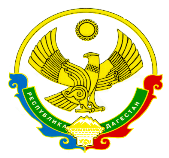 РЕСПУБЛИКА ДАГЕСТАНМУНИЦИПАЛЬНОЕ КАЗЕННОЕ ОБЩЕОБРАЗОВАТЕЛЬНОЕ УЧРЕЖДЕНИЕ «АВЕРЬЯНОВСКАЯ СРЕДНЯЯ ОБЩЕОБРАЗОВАТЕЛЬНАЯ ШКОЛА»368814,  ул. Пархоменко, д. 4,  с.Аверьяновка, Кизлярского района,  Республики ДагестанE-mail: school_aver@mail.ru ОКПО 86080296, ОГРН 1040501099077, ОКАТО 82227805001, ИНН/КПП 0517000102/  051701001Программа "Доступная среда"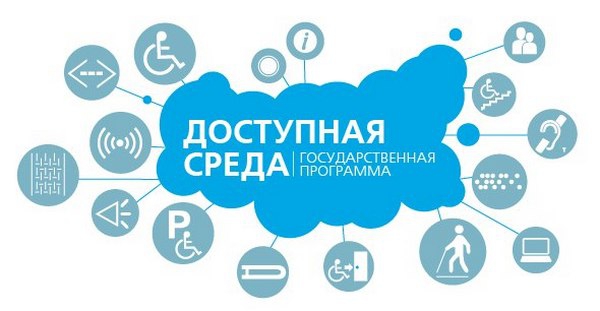 Программа «Доступная среда» в МКОУ «Аверьяновская СОШ» направлена на создание системы комплексной помощи детям с ограниченными возможностями здоровья, эффективность их реабилитации за счёт доступности образовательной среды, преодоление самоизоляции детей с ограниченными возможностями здоровья и негативного отношения к ним и является составной частью программы развития нашей школы.  I. Общая характеристика сферы реализации государственной программы Программа «Доступная среда» обеспечивает:- создание в МКОУ «Аверьяновская СОШ» специальных условий воспитания, обучения, позволяющих учитывать особые образовательные потребности детей с ограниченными возможностями здоровья (ОВЗ);- социальную адаптацию и интеграцию детей с особыми образовательными потребностями в общеобразовательном учреждении;- реализацию прав детей с ограниченными возможностями здоровья (ОВЗ), что будет способствовать их полноценному участию в жизни общества.Ожидаемые результаты:- позитивный эффект для уровня качества образования детей с ОВЗ, повышение качества их образования, успешная социализация в обществе;- обновление качества образования за счет работы над индивидуальными проектами, участием в конкурсах,  выставках, конференциях различного уровня;        Одной из основных функций Федерального государственного образовательного стандарта начального общего образования является реализация права каждого ребёнка на полноценное образование, отвечающее его потребностям и в полной мере использующее возможности его развития.Программа «Доступная среда» в МКОУ «Аверьяновская СОШ» направлена на создание системы комплексной помощи детям с ограниченными возможностями здоровья, эффективность их реабилитации за счёт доступности образовательной среды, преодоление самоизоляции детей с ограниченными возможностями здоровья и негативного отношения к ним и является составной частью программы развития нашей школы.     «Доступная среда» обеспечивает: - выявление особых образовательных потребностей детей с ОВЗ;- осуществляет индивидуально ориентированное медико-социальное и психолого педагогическое сопровождение детей с ОВЗ;- даёт возможность освоить детям с ОВЗ основную образовательную программу;- обеспечивает интеграцию детей с ОВЗ в образовательном учреждении.      Основные задачи  программы «Доступная среда»:1. Задачи, ориентируемые на детей с ОВЗ:1.1 Выявить особые образовательные потребности детей с ОВЗ.1.2 Осуществить индивидуально ориентированное медико-социальное и психолого-педагогическое сопровождение детей с ОВЗ с учётом их индивидуальных возможностей.1.3 Обеспечить возможность освоения детьми с ОВЗ основной образовательной программы и их интеграцию в образовательное учреждение.2. Задачи, ориентируемые на педагогов и специалистов:2.1 Сориентировать коллектив школы на организацию и поддержку семей с детьми ОВЗ.2.2 Повысить  профессиональную компетентность педагогов и специалистов.2.3 Формировать условия для эффективного развития обучающихся с ОВЗ.3. Задачи, ориентируемые на родителей детей с ОВЗ:3.1 Информирование родителей о программе «Доступная среда», о создании  безбарьерной среды в МКОУ «Аверьяновская СОШ».3.2 Просвещение родителей по вопросам реализации дифференцированных психолого педагогических, медико-социальных и правовых условий обучения, воспитания, развития и социализации детей с ОВЗ. Организация совместной деятельности педагогов, специалистов и родителей с целью повышения активности участия детей с ОВЗ в программе «Доступная среда»: - развитие ключевых компетенций детей за счёт организации информационно-образовательного пространства школы; - реабилитация и сохранение физического и психического здоровья учащихся.Рекомендации учителям по обучению детей с ОВЗ